ПРАВИТЕЛЬСТВО МОСКВЫРАСПОРЯЖЕНИЕот 10 августа 2005 г. N 1506-РПО РЕАЛИЗАЦИИ МЕР СОЦИАЛЬНОЙ ПОДДЕРЖКИ ОТДЕЛЬНЫХ КАТЕГОРИЙЖИТЕЛЕЙ ГОРОДА МОСКВЫ ПО ОБЕСПЕЧЕНИЮ ЛЕКАРСТВЕННЫМИСРЕДСТВАМИ И ИЗДЕЛИЯМИ МЕДИЦИНСКОГО НАЗНАЧЕНИЯ,ОТПУСКАЕМЫМИ ПО РЕЦЕПТАМ ВРАЧЕЙ БЕСПЛАТНОИЛИ С 50-ПРОЦЕНТНОЙ СКИДКОЙВо исполнение Федерального закона Российской Федерации от 22 августа 2004 г. N 122-ФЗ "О внесении изменений в законодательные акты Российской Федерации и признании утратившими силу некоторых законодательных актов Российской Федерации в связи с принятием Федеральных законов "О внесении изменений и дополнений в Федеральный закон "Об общих принципах организации законодательных (представительных) и исполнительных органов государственной власти субъектов Российской Федерации" и "Об общих принципах организации местного самоуправления в Российской Федерации", Федерального закона Российской Федерации от 17 июля 1999 г. N 178-ФЗ "О государственной социальной помощи", постановления Правительства Российской Федерации от 30 июля 1994 г. N 890 "О государственной поддержке развития медицинской промышленности и улучшении обеспечения населения и учреждений здравоохранения лекарственными средствами и изделиями медицинского назначения", Закона города Москвы от 3 ноября 2004 г. N 70 "О мерах социальной поддержки отдельных категорий жителей города Москвы", постановления Правительства Москвы от 27 апреля 2004 г. N 260-ПП "О выполнении Программы обеспечения медицинской помощью населения города Москвы на 2002-2003 гг. и мерах по охране здоровья москвичей в 2004-2005 гг. " и других нормативных документов Правительства Москвы, в целях сохранения ранее достигнутого уровня социальной защиты граждан, а также осуществления оперативного контроля за рациональным использованием бюджетных средств, выделяемых на эти цели:1. Сохранить меры социальной поддержки по лекарственному обеспечению отдельных категорий жителей города Москвы, при амбулаторном лечении которых лекарственные средства и изделия медицинского назначения отпускаются по рецептам врачей бесплатно или с 50-процентной скидкой:1.1. Граждан, имеющих право на получение государственной социальной помощи в виде набора социальных услуг:1.1.1. Включенных в Федеральный регистр лиц, имеющих право на получение государственной социальной помощи, при предъявлении документа, удостоверяющего личность.1.1.2. Не включенных в Федеральный регистр лиц, имеющих право на получение государственной социальной помощи, при предъявлении документа, удостоверяющего личность, документа на получение набора социальных услуг (удостоверение участника Великой Отечественной войны, справка, подтверждающая факт установления инвалидности, и т.д.) и наличии сведений территориальных органов Государственного учреждения - Отделения Пенсионного фонда Российской Федерации по городу Москве и Московской области либо органов социальной защиты о факте получения ежемесячной денежной выплаты и набора социальных услуг указанным лицам.1.2. Граждан, отнесенных к полномочиям субъектов Российской Федерации, при амбулаторном лечении которых лекарственные средства и изделия медицинского назначения отпускаются по рецептам врачей бесплатно или с 50-процентной скидкой (приложение 1), при предъявлении документа, удостоверяющего личность, и удостоверения о праве на льготы установленного образца.Сведения о гражданах, обозначенных в пункте 1.2 настоящего распоряжения, включенных в общегородской регистр получателей мер государственной социальной поддержки, представляются ежеквартально Департаментом социальной защиты населения города Москвы в Департамент здравоохранения города Москвы в согласованном порядке.1.3. Граждан, имеющих заболевания, входящие в перечень заболеваний, при амбулаторном лечении которых лекарственные средства и изделия медицинского назначения отпускаются по рецептам врачей бесплатно (приложение 2), согласно регистру больных лечебно-профилактического учреждения, медицинской документации и документу, удостоверяющему личность.1.4. Героев Советского Союза, Героев Российской Федерации, полных кавалеров ордена Славы при предъявлении документа, удостоверяющего личность, и документа о присвоении звания.2. Утвердить Положение о порядке обеспечения отдельных категорий жителей Москвы лекарственными средствами и изделиями медицинского назначения, отпускаемыми по рецептам врачей бесплатно или с 50-процентной скидкой (приложение 3).3. Департаменту здравоохранения города Москвы:3.1. Утвердить:3.1.1. Перечень лечебно-профилактических учреждений г. Москвы, по рецептам врачей которых лекарственные средства и изделия медицинского назначения отпускаются бесплатно или с 50-процентной скидкой.3.1.2. Перечень аптечных пунктов, имеющих право на отпуск лекарственных средств (в том числе сильнодействующих) и изделий медицинского назначения по рецептам врачей бесплатно или с 50-процентной скидкой.3.1.3. Перечень аптечных предприятий, имеющих право на отпуск наркотических средств, психотропных веществ и ядовитых лекарственных средств списков Постоянного комитета по контролю наркотиков (далее - ПККН) по рецептам врачей бесплатно или с 50-процентной скидкой.3.1.4. Перечень аптечных предприятий, имеющих право на отпуск лекарственных средств экстемпорального изготовления, этилового спирта по рецептам врачей бесплатно или с 50-процентной скидкой.3.1.5. Перечень изделий медицинского назначения, отпускаемых по рецептам врачей бесплатно.3.2. Обеспечить городские лечебно-профилактические учреждения, имеющие право на выписку лекарственных средств и изделий медицинского назначения по рецептам врачей бесплатно или с 50-процентной скидкой, рецептурными бланками специальной формы (N 148-1/у-88), изготовленными за счет средств, предусмотренных в бюджете города Москвы по отрасли "Здравоохранение".3.3. Осуществлять обеспечение отдельных категорий жителей Москвы лекарственными средствами и изделиями медицинского назначения по рецептам врачей бесплатно или с 50-процентной скидкой через аптечные пункты лечебно-профилактических учреждений (по месту жительства) и аптечные предприятия в соответствии с пп. 3.1.2-3.1.4 настоящего распоряжения.3.4. Обеспечить контроль за правильностью выписки и отпуска лекарственных средств и изделий медицинского назначения отдельным категориям населения в лечебно-профилактических учреждениях г. Москвы, аптечных предприятиях, имеющих право на отпуск лекарственных средств и изделий медицинского назначения по рецептам врачей бесплатно или с 50-процентной скидкой.3.5. Сохранить обеспечение отдельных категорий жителей Москвы, в том числе граждан, включенных в Федеральный регистр лиц, имеющих право на получение государственной социальной помощи в виде набора социальных услуг:3.5.1. Изделиями медицинского назначения в соответствии с утвержденным перечнем.3.5.2. Лекарственными средствами, не вошедшими в утвержденный приказом Министерства здравоохранения и социального развития Российской Федерации Перечень лекарственных средств, отпускаемых по рецептам врача (фельдшера) при оказании дополнительной бесплатной медицинской помощи отдельным категориям граждан, имеющим право на получение государственной социальной помощи по жизненно важным показаниям при лечении отдельных заболеваний, по решению врачебной комиссии лечебно-профилактического учреждения в порядке, установленном Департаментом здравоохранения города Москвы.3.6. Продолжить лекарственное обеспечение отдельных категорий жителей города Москвы, имеющих документ, подтверждающий право на льготы (удостоверение участника Великой Отечественной войны, труженика тыла, справка, подтверждающая факт установления инвалидности, и т.д.), при наличии сведений территориального отделения Пенсионного фонда Российской Федерации либо органов социальной защиты населения, подтверждающих соответствующий льготный статус и право на получение социальных услуг.3.7. Предусмотреть в бюджете города Москвы на 2006 г. расходы для реализации настоящего распоряжения в пределах лимитов перспективного финансового плана на 2006-2008 гг.4. Считать утратившим силу распоряжение Мэра Москвы от 20 августа 1999 г. N 900-РМ "Об организации обеспечения отдельных категорий населения г. Москвы лекарственными средствами и изделиями медицинского назначения, отпускаемыми по рецептам врачей бесплатно или со скидкой".5. Контроль за выполнением настоящего распоряжения возложить на заместителя Мэра Москвы в Правительстве Москвы по вопросам социального развития Печатникова Л.М.(п. 5 в ред. распоряжения Правительства Москвы от 30.01.2013 N 46-РП)Мэр МосквыЮ.М. ЛужковПриложение 1к распоряжению ПравительстваМосквыот 10 августа 2005 г. N 1506-РППЕРЕЧЕНЬГРУПП НАСЕЛЕНИЯ, ПРИ АМБУЛАТОРНОМ ЛЕЧЕНИИ КОТОРЫХЛЕКАРСТВЕННЫЕ СРЕДСТВА И ИЗДЕЛИЯ МЕДИЦИНСКОГО НАЗНАЧЕНИЯОТПУСКАЮТСЯ ПО РЕЦЕПТАМ ВРАЧЕЙ БЕСПЛАТНОИЛИ С 50-ПРОЦЕНТНОЙ СКИДКОЙ--------------------------------<*> Расходы города Москвы возмещаются в установленном порядке Пенсионным фондом Российской Федерации за счет средств федерального бюджета.Приложение 2к распоряжению ПравительстваМосквыот 10 августа 2005 г. N 1506-РППЕРЕЧЕНЬКАТЕГОРИЙ ЗАБОЛЕВАНИЙ, ПРИ АМБУЛАТОРНОМ ЛЕЧЕНИИ КОТОРЫХЛЕКАРСТВЕННЫЕ СРЕДСТВА И ИЗДЕЛИЯ МЕДИЦИНСКОГО НАЗНАЧЕНИЯОТПУСКАЮТСЯ ПО РЕЦЕПТАМ ВРАЧЕЙ БЕСПЛАТНОПриложение 3к распоряжению ПравительстваМосквыот 10 августа 2005 г. N 1506-РППОЛОЖЕНИЕО ПОРЯДКЕ ОБЕСПЕЧЕНИЯ ОТДЕЛЬНЫХ КАТЕГОРИЙ ЖИТЕЛЕЙМОСКВЫ ЛЕКАРСТВЕННЫМИ СРЕДСТВАМИ И ИЗДЕЛИЯМИ МЕДИЦИНСКОГОНАЗНАЧЕНИЯ, ОТПУСКАЕМЫМИ ПО РЕЦЕПТАМ ВРАЧЕЙ БЕСПЛАТНОИЛИ С 50-ПРОЦЕНТНОЙ СКИДКОЙ1. Общие положения1.1. Настоящее Положение определяет порядок социальной поддержки отдельных категорий жителей Москвы по обеспечению лекарственными средствами и изделиями медицинского назначения по рецептам врачей бесплатно или с 50-процентной скидкой.1.2. Целевые ассигнования для отдельных категорий граждан направляются:- на оплату лекарственных средств в соответствии с утвержденным Министерством здравоохранения и социального развития Российской Федерации Перечнем лекарственных средств, отпускаемых по рецептам врача (фельдшера) при оказании дополнительной бесплатной медицинской помощи отдельным категориям граждан, имеющим право на получение государственной социальной помощи (далее - Перечень);- на оплату изделий медицинского назначения согласно утвержденному Перечню;- на оплату лекарственных средств, не вошедших в Перечень, по решению врачебной комиссии в установленном Департаментом здравоохранения города Москвы порядке.1.3. Обеспечение рецептурными бланками формы 148-1/у-88 лечебно-профилактических учреждений ведомственного и федерального подчинения, входящих в Перечень лечебно-профилактических учреждений г. Москвы, по рецептам врачей которых лекарственные средства и изделия медицинского назначения отпускаются бесплатно или с 50-процентной скидкой, осуществляет Департамент здравоохранения города Москвы по их заявкам.1.4. Обеспечение жителей г. Москвы лекарственными средствами и изделиями медицинского назначения (за исключением наркотических средств, психотропных веществ, ядовитых лекарственных средств Списка Постоянного комитета по контролю наркотиков, экстемпоральных лекарственных средств и этилового спирта), отпускаемыми на льготных условиях, проводится через аптечные пункты при амбулаторно-поликлинических учреждениях.1.5. Обеспечение жителей наркотическими средствами, психотропными веществами, ядовитыми лекарственными средствами, а также экстемпоральной рецептурой, этиловым спиртом бесплатно или с 50-процентной скидкой осуществляется аптечными предприятиями, включенными в перечень, утвержденный Департаментом здравоохранения города Москвы.1.6. Снабжение аптечных пунктов при лечебно-профилактических учреждениях лекарственными средствами и изделиями медицинского назначения осуществляется уполномоченными фармацевтическими фирмами по номенклатуре (за исключением наркотических средств, психотропных веществ, ядовитых лекарственных средств, экстемпоральных лекарственных средств и этилового спирта), заявленной управлением здравоохранения округа, в соответствии с наименованиями лекарственных средств, включенными в стандарты медикаментозного лечения основных заболеваний, согласно утвержденному Перечню, а также лекарственными средствами, не вошедшими в Перечень.1.7. Снабжение аптечных пунктов специфическими лекарственными препаратами осуществляет ГУП "Аптечный склад N 1" по перечню лекарственных средств, определенному Департаментом здравоохранения города Москвы.1.8. Снабжение стомированных больных кало- и мочеприемниками и расходным материалом к ним осуществляет ГУП "Фармакоптево" в соответствии с утвержденным Перечнем.1.9. Расчетная потребность в лекарственных средствах и изделиях медицинского назначения, выписываемых на льготных условиях, определяется управлениями здравоохранения округов совместно с уполномоченными фармацевтическими фирмами, ответственными за лекарственное обеспечение административных округов. Стороны ежемесячно проводят корректировку расчетного количества лекарственных средств и изделий медицинского назначения, включенных в Перечень.2. Порядок выписки и оформления рецептов на лекарственныесредства и изделия медицинского назначения,отпускаемые отдельным категориям граждан бесплатноили с 50-процентной скидкой2.1. При первичном обращении отдельных категорий граждан, имеющих право на льготное лекарственное обеспечение, в лечебно-профилактические учреждения, оказывающие первичную медико-санитарную помощь, за предоставлением необходимых лекарственных средств в регистратуре заводится медицинская карта амбулаторного больного или история развития ребенка с маркировкой литерой "Л". Рекомендуется представлять страховой медицинский полис обязательного страхования граждан. Для граждан, включенных в Федеральный регистр лиц, имеющих право на получение государственной социальной помощи, дополнительно указывается страховой номер индивидуального лицевого счета.2.2. Выписка лекарственных средств и изделий медицинского назначения отдельным категориям граждан, имеющим право при амбулаторном лечении на получение лекарственных средств и изделий медицинского назначения по рецептам врачей бесплатно или с 50-процентной скидкой, производится государственными амбулаторно-поликлиническими учреждениями г. Москвы, а также учреждениями иной формы собственности, включенными в Перечень лечебно-профилактических учреждений г. Москвы, по рецептам врачей которых лекарственные средства и изделия медицинского назначения отпускаются бесплатно или с 50-процентной скидкой.2.3. Самостоятельно лечащим врачом амбулаторно-поликлинического учреждения выписываются льготные рецепты на лекарственные средства, включенные в стандарты медикаментозного лечения основных заболеваний в рамках утвержденного Перечня, за исключением следующих случаев назначения:2.3.1. Наркотических средств (списка II), входящих в Перечень наркотических средств, психотропных веществ и их прекурсоров, подлежащих контролю в Российской Федерации, утвержденный постановлением Правительства Российской Федерации от 30 июня 1998 г. N 681 "Об утверждении Перечня наркотических средств, психотропных веществ и их прекурсоров, подлежащих контролю в Российской Федерации".2.3.2. Специфических препаратов: иммунодепрессантов, противоопухолевых, противотуберкулезных, противодиабетических и других лекарственных средств, влияющих на деятельность эндокринной системы, а также лекарственных средств, применяемых для лечения СПИДа, муковисцидоза.2.4. Решение о назначении лекарственных средств, отпускаемых отдельным категориям граждан по рецептам врачей бесплатно или с 50-процентной скидкой, не входящих в утвержденный Перечень, но необходимых по жизненно важным показаниям, принимает врачебная комиссия лечебно-профилактического учреждения в порядке, установленном Департаментом здравоохранения города Москвы.2.5. Выписка специфических лекарственных средств для отпуска бесплатно или с 50-процентной скидкой производится профильными специалистами поликлинического учреждения или врачами соответствующих специализированных амбулаторно-поликлинических учреждений (диспансеров). В отдельных случаях допускается выписка специфических лекарственных средств лечащим врачом по согласованию с врачом-специалистом, о чем делается соответствующая запись в амбулаторной карте.2.6. На одном рецептурном бланке формы 148-1/у-88 для отпуска бесплатно или с 50-процентной скидкой выписывается одно наименование лекарственного средства, которое пишется на латинском языке. При выписке рецепта необходимо принимать во внимание форму выпуска и дозировку лекарственного средства, указанного в Перечне. Курс лечения определяется лечащим врачом и фиксируется соответствующей записью в первичной медицинской документации. Срок действия льготного рецепта - до 30 дней, за исключением рецептов на наркотические средства и психотропные вещества списка II - 5 дней, содержащие психотропные вещества списка III сильнодействующие и ядовитые лекарственные средства - 14 дней.2.7. Выписка лекарственных средств гражданам, имеющим право на получение мер социальной поддержки, осуществляется в количестве, необходимом на курс лечения. В отдельных случаях, при необходимости проведения длительной поддерживающей терапии, допускается выписка лекарственных средств по решению врачебной комиссии на более длительный срок.2.8. Обеспечение лекарственными средствами инвалидов и участников Великой Отечественной войны и лиц, приравненных к ним по льготам, инвалидов детства, включенных в Федеральный регистр лиц, имеющих право на получение государственной социальной помощи, по рецептам врачей лечебно-профилактических учреждений федерального и ведомственного подчинения, входящих в Перечень лечебно-профилактических учреждений, утвержденный Департаментом здравоохранения, осуществляется аптечными пунктами городских лечебно-профилактических учреждений по месту жительства. Аналогичный порядок обеспечения лекарственными средствами и изделиями медицинского назначения по рецептам врачей ЛПУ федерального и ведомственного подчинения по решению Департамента здравоохранения города Москвы может распространяться на все категории граждан, имеющих право на получение мер социальной поддержки.2.9. Не допускается выписка отдельным категориям граждан лекарственных средств и изделий медицинского назначения бесплатно или с 50-процентной скидкой больным, находящимся на стационарном лечении (за исключением дневных стационаров при амбулаторно-поликлинических учреждениях).2.10. На период пребывания больного в санатории при необходимости проведения курса медикаментозной терапии при лечении ряда хронических заболеваний, имеющих затяжной характер, рецепты на лекарственные препараты отдельным категориям граждан выписываются лечащим врачом амбулаторно-поликлинического учреждения на весь период пребывания в санатории.2.11. При обращении в лечебно-профилактическое учреждение г. Москвы гражданина, постоянно проживающего на территории другого субъекта Российской Федерации, при предъявлении документов, удостоверяющих личность, подтверждающих право на получение набора социальных услуг, решения о назначении ежемесячной денежной выплаты, выданного Пенсионным фондом Российской Федерации, по медицинским показаниям может быть выписан рецепт на лекарственные средства.2.12. Допускается по решению Департамента здравоохранения города Москвы отпуск лекарственных средств по жизненным показаниям отдельным категориям граждан, постоянно проживающим в странах СНГ, временно находящимся на территории города Москвы и имеющим регистрацию, при предъявлении удостоверений единого образца, установленного для каждой категории Правительством СССР до 1 января 1992 г. либо Правительством Российской Федерации.2.13. Рецепты на лекарственные средства индивидуального изготовления, срок годности которых установлен до 10 дней, могут быть выписаны в нескольких экземплярах, обеспечивающих получение лекарственных форм в количестве, необходимом для проведения месячного курса лечения. Указанные рецепты предъявляются в аптечные предприятия г. Москвы по мере расходования полученных ранее лекарственных форм.2.14. Должностными лицами амбулаторно-поликлинических учреждений и органов управления здравоохранением осуществляется ведомственный контроль за назначением и обеспечением отдельным категориям граждан лекарственных средств бесплатно или с 50-процентной скидкой:2.14.1. Главные врачи лечебно-профилактических учреждений, заместители главного врача по лечебной работе, заведующие отделениями проводят плановые и целевые проверки правильности выписки отдельным категориям граждан рецептов на лекарственные средства.2.14.2. Врачебная комиссия лечебно-профилактического учреждения осуществляет контроль за назначением отдельным категориям граждан лекарственных средств, указанных в пп. 2.3.1-2.3.2 настоящего Положения, а также рассматривает претензии или жалобы населения, нарушения порядка оформления рецептов и амбулаторных карт.2.14.3. Главные штатные и внештатные специалисты Департамента здравоохранения города Москвы осуществляют плановые и целевые проверки обоснованности назначения населению лекарственных средств бесплатно или с 50-процентной скидкой отдельным категориям граждан.2.15. Управления здравоохранения административных округов ежемесячно анализируют Реестр рецептов отпуска лекарственных средств бесплатно или с 50-процентной скидкой, не включенных в Перечень, и принимают решение о проведении административной экспертизы лекарственной помощи в амбулаторно-поликлинических учреждениях.2.16. При отказе в выписке рецепта, в выдаче аптечным учреждением лекарственного средства, предусмотренного Перечнем, гражданин вправе обратиться с заявлением в Департамент здравоохранения города Москвы, Федеральную службу по надзору в сфере здравоохранения и социального развития либо в суд.3. Порядок отпуска отдельным категориям гражданлекарственных средств и изделий медицинского назначенияпо рецептам врачей бесплатно или с 50-процентной скидкой3.1. Отпуск лекарственных средств и изделий медицинского назначения отдельным категориям граждан по рецептам врачей бесплатно или с 50-процентной скидкой производится аптечными пунктами и аптечными предприятиями в соответствии с утвержденным Департаментом здравоохранения города Москвы Перечнем аптечных пунктов и аптечных предприятий.3.2. Обеспечение лекарственными средствами по льготным рецептам, выписанным с проставлением обозначения "CITO", осуществляется в течение суток.3.3. В случае временного отсутствия лекарственных средств, необходимых гражданину, аптечный пункт или аптечное учреждение организует в течение 10 рабочих дней с даты обращения его отсроченное обслуживание или осуществляет отпуск лекарственного средства по вновь выписанному рецепту. Срок обслуживания рецептов лекарственными средствами, назначенными по решению врачебной комиссии, утвержденному главным врачом ЛПУ, не превышает 15 рабочих дней с момента обращения.3.4. Учет отпущенных лекарственных средств бесплатно или с 50-процентной скидкой осуществляется работниками аптечных пунктов и аптечных предприятий с составлением ежедневного реестра, а в конце месяца - сводного реестра отпущенных лекарственных средств и изделий медицинского назначения. Учет ведется по единой информационной программе, согласованной с Департаментом здравоохранения города Москвы и Московским городским фондом обязательного страхования.4. Порядок компенсации за лекарственные средства и изделиямедицинского назначения, отпускаемые по бесплатными льготным рецептам4.1. Управлениями здравоохранения административных округов производится компенсация затрат:4.1.1. Уполномоченным фармацевтическим фирмам в соответствии с договором, заключенным с управлениями здравоохранения административных округов:- за отпущенные отдельным категориям граждан неспецифические лекарственные средства и изделия медицинского назначения по рецептам врачей бесплатно или с 50-процентной скидкой;- за отпущенные наркотические средства, психотропные вещества, сильнодействующие и ядовитые лекарственные средства списка ПККН;- за отпущенные лекарственные средства экстемпорального изготовления, в том числе этилового спирта;- за отпущенные изделия медицинского назначения.4.2. Уполномоченные фармацевтические фирмы производят компенсацию затрат аптечным предприятиям в соответствии с договорами, заключаемыми с аптечными предприятиями.4.3. Департамент здравоохранения города Москвы производит оплату за отпущенные специфические лекарственные препараты и изделия медицинского назначения (в том числе шприцы, иглы и средства самоконтроля) ГУП "Аптечный склад N 1", который выплачивает по договору комиссии уполномоченным фармацевтическим фирмам комиссионное вознаграждение; оплата за изделия медицинского назначения в соответствии с п. 1.8 настоящего Положения осуществляется ГУП "Фармакоптево".4.4. Не позднее 10 числа месяца, следующего за отчетным, фармацевтические фирмы должны представлять в управление здравоохранением административного округа:- счета за отпущенные лекарственные средства бесплатно или с 50-процентной скидкой за текущий месяц;- сводный реестр рецептов, сформированный отдельно по каждому аптечному пункту в целом и в разрезе категорий населения, получивших лекарственные средства бесплатно или с 50-процентной скидкой, базу данных отдельных категорий граждан.4.5. Для обеспечения наличия в аптечных пунктах лекарственных средств и изделий медицинского назначения управление здравоохранения административного округа перечисляет фармацевтической фирме аванс в размере не менее 40% от суммы, затраченной на отпуск лекарственных средств и изделий медицинского назначения отдельным категориям граждан по рецептам врачей бесплатно или с 50-процентной скидкой за предыдущий месяц, в срок до 20 числа текущего месяца.4.6. Окончательный расчет за каждый месяц производится управлением здравоохранения округа в течение 10 банковских дней с момента получения счета и реестров.4.7. В срок до 15 числа месяца, следующего за отчетным кварталом, стороны проводят выверку взаиморасчетов по оплате возмещения сумм, затраченных на поставки лекарственных препаратов и изделий медицинского назначения, отпущенным отдельным категориям населения по рецептам врачей.4.8. Возмещение затрат осуществляется на основании акта экспертизы сводных реестров, базы данных и подлинных бланков рецептов, которые представляются аптечными предприятиями не позднее 3-го числа месяца, следующего за отчетным.5. К акту прикладываются в двух экземплярах:- счет за отпущенные лекарственные препараты за месяц;- сводные реестры рецептов за месяц (форма АП-9 и по видам оплаты);- реестр рецептов по категориям населения за отчетный месяц в целом;- полный реестр рецептов, выписанных отдельным категориям граждан за месяц (два экз.) с ксерокопиями (в одном экз.) рецептов;- дискета с электронной базой данных рецептов за месяц.В случае выставления аптечным предприятием акта позднее срока, указанного выше, уполномоченная фармацевтическая фирма вправе отказать аптечному предприятию в компенсации затрат в течение месяца, следующего за отчетным. Компенсация в этом случае будет произведена в следующем отчетном месяце.6. Компенсация за лекарственные средства и изделия медицинского назначения, отпускаемые дополнительно за счет средств регионального бюджета гражданам, включенным в федеральный регистр лиц, имеющих право на получение государственной социальной помощи в виде набора социальных услуг, осуществляется в аналогичном порядке.Обеспечение мер социальной   поддержки                    1. Труженики тыла:                    лица, проработавшие в тылу в период   с 22 июня 1941 года по 9 мая 1945 годане менее шести месяцев, исключая      период работы на временно             оккупированных территориях СССР, либо награжденные орденами или медалями    СССР за самоотверженный труд в период Великой Отечественной войны           Бесплатное обеспечение       лекарственными средствами    по рецептам врачей           (п.  1  в  ред.  распоряжения  Правительства  Москвы  от  04.09.2009N 2326-РП)                                                          (п.  1  в  ред.  распоряжения  Правительства  Москвы  от  04.09.2009N 2326-РП)                                                          2. Реабилитированные лица:            а) лица, подвергшиеся репрессиям      в виде лишения свободы, ссылки,       высылки, направления на               спецпоселения, привлечения            к принудительному труду в условиях    ограничения свободы, в том числе      в "рабочих колоннах НКВД", иным       ограничениям прав и свобод,           необоснованно помещавшиеся            в психиатрические лечебные учреждения и впоследствии реабилитированные,     являющиеся пенсионерами               б) дети, находившиеся вместе          с репрессированными по политическим   мотивам родителями или лицами,        их заменявшими, в местах лишения      свободы, ссылке, высылке, на          спецпоселении, либо оставшиеся        в несовершеннолетнем возрасте без     попечения родителей или одного из     них, необоснованно репрессированных пополитическим мотивам, и впоследствии  реабилитированные, являющиеся         пенсионерами                          Бесплатное обеспечение       лекарственными средствами по рецептам врачей              3. Граждане, признанные пострадавшими от политических репрессий, - дети,    супруги (не вступившие в повторный    брак), родители лиц, расстрелянных    или умерших в местах лишения свободы  и реабилитированных посмертно,        являющиеся пенсионерами               Бесплатное обеспечение       лекарственными средствами по рецептам врачей              4. Члены семей реабилитированных,     пострадавших в результате репрессий,  являющиеся пенсионерами               Бесплатное обеспечение       лекарственными средствами по рецептам врачей              5. Участники обороны Москвы:          а) лица, награжденные медалью         "За оборону Москвы"                   б) лица, непрерывно трудившиеся       в Москве в период обороны города      с 22 июля 1941 года по 25 января      1942 года                             Бесплатное обеспечение       лекарственными средствами по рецептам врачей              6. Участники предотвращения           Карибского кризиса 1962 года          Бесплатное обеспечение       лекарственными средствами по рецептам врачей              7. Дети первых трех лет жизни         Все лекарственные средства   по рецептам врачей бесплатно 8. Дети из многодетных семей          в возрасте до 6 лет                   Все лекарственные средства   по рецептам врачей бесплатно 9. Матери, имеющие 10 и более детей   Бесплатное обеспечение       лекарственными средствами по рецептам врачей              10. Отдельные группы населения,       страдающие гельминтозами              Бесплатное обеспечение       противоглистными             лекарственными средствами    11. Граждане, награжденные знаком     "Почетный донор России" и "Почетный   донор СССР"                           50-процентная скидка при     оплате лекарственных средств по рецептам врачей           12. Герои Советского Союза, Герои     Российской Федерации, полные кавалеры ордена Славы <*>Бесплатно все лекарственные  средства по рецептам врачей  13. Пенсионеры, получающие пенсию по  старости, инвалидности или по случаю  потери кормильца в минимальных        размерах                              50-процентная скидка при     оплате лекарственных средств по рецептам врачей           14. Дети-сироты и дети, оставшиеся безпопечения родителей, лица из их числа во время обучения в государственных   образовательных учреждениях           начального, среднего и высшего        профессионального образования         Бесплатно все лекарственные  средства по рецептам врачей  (п. 14  введен  распоряжением  Правительства  Москвы  от  09.06.2007N 1172-РП)                                                          (п. 14  введен  распоряжением  Правительства  Москвы  от  09.06.2007N 1172-РП)                                                          15. Беременные женщины                Бесплатно все лекарственные  средства по рецептам врача   (п. 15  введен  распоряжением  Правительства  Москвы  от  05.09.2008N 2028-РП)                                                          (п. 15  введен  распоряжением  Правительства  Москвы  от  05.09.2008N 2028-РП)                                                          Категории заболеваний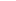 Детские церебральные параличиЛекарственные средства для лечения данной категории заболеванийГепатоцеребральная дистрофия и фенилкетонурияБезбелковые продукты питания,белковые гидролизаты, ферменты, психостимуляторы, витамины, биостимуляторыМуковисцидоз (больным детям)ФерментыОстрая перемежающаяся порфирияАнальгетики, В-блокаторы, фосфаден, рибоксин, андрогены, аденилСПИД, ВИЧ-инфицированныеВсе лекарственные средстваОнкологические заболеванияВсе лекарственные средства, перевязочные средства инкурабельным онкологическим больнымГематологические заболевания, гемобластозы, цитопения, наследственные гемопатииЦитостатики, иммунодепрессанты, иммунокорректоры, стероидные и нестероидные гормоны, антибиотики и другие препараты для лечения данных заболеваний и коррекции осложнений их леченияЛучевая болезньЛекарственные средства, необходимые для лечения данного заболеванияЛепраВсе лекарственные средстваТуберкулезПротивотуберкулезные препараты, гепатопротекторыТяжелая форма бруцеллезаАнтибиотики, анальгетики, нестероидные и стероидные противовоспалительные препаратыСистемные хронические тяжелые заболевания кожиЛекарственные средства для лечения данного заболеванияБронхиальная астмаЛекарственные средства для лечения данного заболеванияРевматизм и ревматоидный артрит, системная (острая) красная волчанка, болезнь БехтереваСтероидные гормоны, цитостатики, препараты коллоидного золота, противовоспалительные нестероидные препараты, антибиотики, антигистаминные препараты, сердечные гликозиды, коронаролитики, мочегонные, антагонисты Са, препараты К, хондропротекторыИнфаркт миокарда (первые шесть месяцев)Лекарственные средства, необходимые для лечения данного заболеванияСостояние после операции по протезированию клапанов сердцаАнтикоагулянтыПересадка органов и тканейИммунодепрессанты, цитостатики, стероидные гормоны, противогрибковые, противогерпетические и противоиммуновирусные препараты, антибиотики, уросептики, антикоагулянты, дезагреганты, коронаролитики, антагонисты Са, препараты К, гипотензивные препараты, спазмолитики, диуретики, гепатопротекторы, ферменты поджелудочной железыДиабетВсе лекарственные средства, этиловый спирт (100 г в месяц), инсулиновые шприцы, шприцы типа "Новопен", "Пливапен" 1 и 2, иглы к ним, средства диагностикиГипофизарный нанизмАнаболические стероиды, соматотропный гормон, половые гормоны, инсулин, тиреоидные препараты, поливитаминыПреждевременное половое развитиеСтероидные гормоны, парлодел, андрокурРассеянный склерозЛекарственные средства, необходимые для лечения данного заболеванияМиастенияАнтихолинэстеразные лекарственные средства, стероидные гормоныМиопатияЛекарственные средства, необходимые для лечения данного заболеванияМозжечковая атаксия МариЛекарственные средства, необходимые для лечения данного заболеванияБолезнь ПаркинсонаПротивопаркинсонические лекарственные средстваХронические урологические заболеванияКатетеры ПеццераСифилисАнтибиотики, препараты висмутаГлаукома, катарактаАнтихолинэстеразные, холиномиметические, дегидратационные, мочегонные средстваПсихические заболевания (инвалидам I и II групп, а также больным, работающим в лечебно-производственных государственных предприятиях для проведения трудовой терапии, обучения новым профессиям и трудоустройства на этих предприятиях)Все лекарственные средстваАддисонова болезньГормоны коры надпочечников (минерало- и глюкокортикоиды)Шизофрения и эпилепсияВсе лекарственные средстваОтдельные группы населения, страдающие гельминтозамиПротивоглистные лекарственные средства